We are looking for ladies who have never played or played less than 3 times to join us in our Ladies Beginner Program. 

They are fun and entertaining; you will get to meet new ladies and who knows they might be your playing partner in the future. 

Moncton Golf & Country Club will provide equipment if needed. Come join us for a great time! Learn the fundamentals of golf in a fun, social environment. During these sessions, you will learn;1 – Fundamentals of putting2 – Fundamentals of chipping3 – Fundamentals of pitching4 – Fundamentals of the full swing5 – Rules & Etiquettes Included in the program;5 – 1-hour group lessons1 complimentary round of golf at Moncton Golf & Country Club ($45.00)MGCC Welcoming Gift Wine & Cheese after the 5 sessions are completed Dates:  Monday evenings (May 25th, June 1st, June 8th, June 15th, June 22nd)	Thursday evenings (May 28th, June 4th, June 11th, June 18th, June 25th)Time: 6:00-7:00 PM Location:  Golf & Country ClubCost: $195.00 (Including tax)For more information or to register please contact Marc Robichaud at marc.robichaud@monctongolfclub.nb.ca or (506) 233-0032.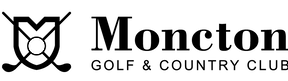 